Each year, through the generosity of our alumni and friends, the Residential College in the Arts and Humanities is able to grant several awards and scholarships to our students. To be considered for any of these College level awards, please complete the following application and submit it electronically it to Niki Rudolph (niki@msu.edu) by March 2, 2018.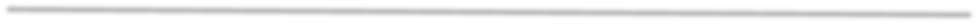 First Name:      	 Last Name:      	 PID:	 	Email:			 Local Address: 		 Mobile Phone:  		 Permanent Address:  		 High School Name:  		 Cumulative GPA:  	Cumulative Credits after FS17:  	Academic Standing in Fall 2018 (circle one):	FR	SO	JR	SR Did your parents/guardians attend college?	Yes	NoPlease describe any significant financial need and how it is impacting your academics:In addition to the completed application, please include the following:In 250-500 words, describe how RCAH can help you progress toward your personal and professional goals. For returning RCAH students, we encourage you to include reflection on notable examples from your RCAH experience.If applying for the Ruth Dahlberg Smith Study Abroad Award, please also include a 500- 750 word essay about what you hope to learn from your study abroad experience.  Be as specific as possible in describing both what you plan to do on your study abroad experience and how you anticipate this experience will impact your future creative and/or scholarly life.Your resume*Only students with a declared major in the Residential College in the Arts and Humanities are eligible to apply (incoming first year students with a declared major in RCAH are also eligible for certain scholarships). Student will be considered for all college level scholarships for which they meet award requirements.**Depending on the amount and type of financial aid that recipients already receive, the scholarship may only reduce aid received, not add to it. If selected as a scholarship recipient, it is the student’s responsibility to learn how this award may affect their aid.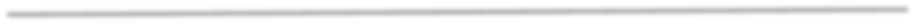 The following are all scholarships available to students in the Residential College in the Arts and Humanities for the 2018-19 academic year. (Please note: Ruth Dahlberg Smith award can be applied to Summer 2018, Fall 2018, or Spring 2019, depending on the study abroad program). By completing this application, you will be considered for any scholarship for which you are eligible.Richard A. and Joanne D. Brodie Endowed Scholarship for the Residential College in the Arts and HumanitiesThis award seeks to grant deserving student the opportunity to experience the arts and humanities, and through their future work, the lives of others will be enriched and inspired. Recipients must be an incoming freshmen or transfer student and shall be selected on the basis of outstanding academic achievement with preference for those with financial need.Amount of award: $1000Lillian McMahon Endowed Scholarship for the Residential College in the Arts and Humanities Established by Dr. George Melnik in honor of Lillian McMahon, the first woman in the United States to own a McDonald’s franchise, to honor her compassion and spirit for higher education. This scholarship is intended to provide a student an opportunity to gain the ability to solve problems through analysis and critical thinking—skills that Dr. Melnik used to further his own education and to be successful in life. This award was created to support students who are currently pursuing a major in the Arts and Humanities, who have a current GPA of 3.0 or higher, and who demonstrate financial need.Amount of award: $2000Justin Morrill College Legacy ScholarshipEstablished by the alumni from the Justin Morrill College, this award is intended to encourage students who demonstrate the capacity to achieve their educational and professional goals, the motivation to achieve these goals, and the initiative to seek opportunities to further their progress.Amount of award: $1000Ruth Dahlberg Smith Study Abroad Endowed ScholarshipEstablished by the family and friends of Ruth Dahlberg Smith (http://ow.ly/JaOB308JKft), who was dedicated to international study, this award seeks to ensure that every RCAH students has the opportunity for an academic international experience appropriate to their interests before graduation. Students must be accepted to a study abroad program for the upcoming year and have a GPA or 3.0 or higher. Preference given to those with financial need.Amount of award: One or more awards for a total of $2300RCAH Alumni Honor ScholarshipEstablished by the alumni of the RCAH in 2017 to recognize the 10th anniversary of the college, this award seeks to support students pursuing a commitment to the arts and humanities, civic engagement, and social justice. Students must be incoming first year or transfer students, with a high school GPA of3.5 or higher. Preference given to those who demonstrate financial need and/or who are first generation college students.Amount of award: $2000RCAH Dean’s Opportunity FundSupported by the friends, parents, and alumni of the RCAH, this award seeks to support both current and entering students in the RCAH, who demonstrate a dedication and curiosity about the arts and humanities, with preference given to those students who demonstrate financial need.Amount of award: Two awards at $1000 each; Seven awards at $2000 each; Four awards at $1000 each and renewable for all four years*.*Students must maintain an MSU GPA of 3.0 or higher and a major in the Arts and Humanities.